Numer postępowania: 2/PZP-SP/2019ZATWIERDZAMDYREKTOR IRMiRDnia: 09.09.2019 r.Zapytanie ofertowePostępowanie o udzielenie zamówienia publicznegoprowadzone w trybie art. 138o ustawy Prawo zamówień publicznych na:usługi cateringowe w trakcie trwania Kongresu w Kielcach w dniach 14–15 listopada 2019 r.Zamawiający -  Instytut Rozwoju Miast i Regionów, 03-782 Warszawa, ul. Targowa 45, Adres korespondencyjny: 30-015 Kraków, ul. Cieszyńska 2Zamówienie jest współfinansowane ze środków Unii Europejskiej w ramach Programu Operacyjnego Pomoc Techniczna 2014-2020 w ramach projektów:„Obserwatorium Polityki Miejskiej jako podstawa kształtowania zrównoważonej polityki miejskiej w Polsce w oparciu o wiedzę” współfinansowanego ze środków Unii Europejskiej, w ramach Funduszu Spójności, Programu Operacyjnego Pomoc Techniczna 2014-2020.„Urban Lab jako pilotażowe narzędzie poprawy jakości życia mieszkańców miast zgodne z ideą smart city” współfinansowanego ze środków Unii Europejskiej, w ramach Funduszu Spójności, Programu Operacyjnego Pomoc Techniczna 2014-2020.Opis przedmiotu zamówienia:Celem zamówienia jest realizacja usługi cateringowej (szacowana liczba uczestników 900 os.), w trakcie trwania Kongresu Polityki Miejskiej w dniach 14-15 listopada 2019  r., w Kielcach (siedziba Centrum Konferencyjne Targi Kielce). Usługa obejmować będzie przygotowanie, dostarczenie oraz podawanie posiłków z uwzględnieniem wysokiej jakości i warunków usługi, zgodnych z powszechnie obowiązującymi przepisami prawaSzczegółowy opis przedmiotu zamówienia znajduje się w załączniku nr 1 do Zapytania. Zamawiający nie dopuszcza składania ofert częściowych.Kod CPV: 55520000-1 Usługi dostarczania posiłkówWarunki udziału w postępowaniu i dokumenty potwierdzające ich spełnianie:O udzielenie zamówienia może ubiegać się wykonawca który:nie podlega wykluczeniu z postępowania na podstawie okoliczności o których mowa w art. 24 ust. 1 ustawy Prawo zamówień publicznych;Na potwierdzenie tej okoliczności wykonawca zobowiązany jest złożyć oświadczenie o braku podstaw do wykluczenia wykonawcy z postępowania – załącznik nr 2 do Zapytania. spełnia warunki udziału w postępowaniu określone w pkt 2.2. ZapytaniaWykonawca musi spełniać następujące warunki udziału w postępowaniu:Wykonawca posiada wiedzę i doświadczenie niezbędne do realizacji zamówienia, przez co rozumie się:w okresie ostatnich 3 lat przed upływem terminu składania ofert, a jeżeli okres prowadzenia działalności jest krótszy – w tym okresie, wykonał należycie co najmniej 2 usługi polegające na obsłudze cateringowej spotkań dla co najmniej 400 osób (w przypadku każdej usługi);  Na potwierdzenie tej okoliczności wykonawca zobowiązany jest przedłożyć wypełniony Wykaz usług – Załącznik nr 3 do zapytania wraz z dokumentami potwierdzającymi ich należyte wykonanie (referencje, zaświadczenie od Zamawiającego itp.)W przypadku nie spełniania warunków o których mowa w pkt 2.1 i 2.2. oferta wykonawcy nie będzie podlegała rozpatrzeniu.Kryteria oceny ofert Cena brutto za całość przedmiotu zamówienia – 100 % znaczenia (Wc)      Sposób dokonania oceny wg wzoru:WC = (Cn : Cb) x 100 pktWC – wartość punktowa ceny bruttoCn – cena brutto najniższaCb – cena brutto badanej ofertyWybór oferty najkorzystniejszej (oddzielnie dla każdej części):Oferty wykonawców nie spełniających warunków opisanych w pkt 2 niniejszego Zapytania jak również obejmujących inny zakres zamówienia niż wyspecyfikowany Zapytaniu nie będą podlegały ocenie. Zamówienie udzielone zostanie temu wykonawcy, którego oferta spełnia wymagania niniejszego Zapytania i uzyska najwyższą liczbę punktów w ramach kryteriów, o których mowa w pkt 3. W przypadku braku możliwości dokonania wyboru oferty najkorzystniejszej ze względu na to, że złożono oferty, które otrzymały taką samą liczbę punktów w ramach kryteriów oceny ofert, zamawiający wybierze ofertę z niższą ceną. W przypadku złożenia ofert o takiej samej cenie zamawiający wezwie wykonawców, którzy złożyli te oferty, do złożenia w terminie określonym przez zamawiającego ofert dodatkowych, które nie mogą być gorsze niż oferty pierwotnie złożone. W przypadku, gdy Wykonawca, którego oferta została wybrana, będzie uchylał się od zawarcia umowy na warunkach wynikających z niniejszego Zapytania i złożonej oferty, Zamawiający może wybrać kolejną najkorzystniejszą ofertę spośród złożonych ofert, bez przeprowadzania ich ponownej oceny. Zamawiający może następnie procedurę tą ponowić.Określenie warunków zmiany umowy i warunków płatności (o ile dotyczy):Zgodnie ze wzorem umowy – załącznik nr 4 do ZapytaniaTermin realizacji zamówienia:Zgodnie z opisem przedmiotu zamówienia.Okres gwarancji (o ile dotyczy)::Nie dotyczy.Inne istotne warunki zamówienia (o ile dotyczy):W toku badania i oceny złożonych ofert Zamawiający może żądać udzielenia przez Wykonawców wyjaśnień dotyczących treści złożonych przez nich ofert i dokumentów.Zamawiający odrzuci ofertę Wykonawcy w przypadkach określonych w art. 89 ustawy PZP.Zamawiający przewiduje możliwości jednokrotnego uzupełniania dokumentów w toku postępowania (poza możliwością uzupełnienia formularza ofertowego).Zamawiający zastrzega sobie prawo do potrącenia ze wskazanej ceny/wynagrodzenia wykonawcy podatków i składek, które zgodnie z odrębnymi przepisami jest obowiązany uiścić Zamawiający (dotyczy m.in. osób fizycznych nie prowadzących działalności gospodarczej).Zamówienie nie może być udzielone podmiotom powiązanym z zamawiającym osobowo lub kapitałowo. Przez powiązania kapitałowe lub osobowe rozumie się wzajemne powiązania pomiędzy zamawiającym lub osobami upoważnionymi do zaciągania zobowiązań w imieniu zamawiającego lub osobami wykonującymi w imieniu beneficjenta czynności związane z przygotowaniem i przeprowadzeniem procedury wyboru wykonawcy a wykonawcą, polegające w szczególności na: uczestniczeniu w spółce, jako wspólnik spółki cywilnej lub spółki osobowej;posiadaniu, co najmniej 10% udziałów lub akcji;pełnieniu funkcji członka organu nadzorczego lub zarządzającego, prokurenta, pełnomocnika;pozostawaniu w związku małżeńskim, w stosunku pokrewieństwa lub powinowactwa w linii prostej, pokrewieństwa drugiego stopnia lub powinowactwa drugiego stopnia w linii bocznej lub w stosunku przysposobienia, opieki lub kurateli. W przypadku zaistnienia takiej sytuacji wykonawca zostanie wykluczony z postępowania. WadiumWadium w wysokości 1 500,00 zł wnosi się przed upływem terminu składania ofert w następujących formach:pieniądzu,poręczeniach bankowych lub poręczeniach spółdzielczej kasy oszczędnościowo – kredytowej, z tym że poręczenie kasy jest zawsze poręczeniem pieniężnym,gwarancjach bankowych,gwarancjach ubezpieczeniowych,poręczeniach udzielanych przez podmioty, o których mowa w art. 6b ust. 5 pkt 2 ustawy z dnia 9 listopada 2000 roku – o utworzeniu Polskiej Agencji Rozwoju Przedsiębiorczości (Dz. U. Nr 109, poz. 1158 ze zm.).Uwaga: Wadium wnoszone w formie gwarancji bankowej, gwarancji ubezpieczeniowej, poręczenia bankowego, poręczenia spółdzielczej kasy oszczędnościowo – kredytowej powinno zawierać następujące elementy:określenie terminu obowiązywania poręczenia lub gwarancji przez cały okres związania ofertą;określenie kwoty poręczenia lub gwarancji;wskazanie gwaranta poręczenia lub gwarancji;wskazanie beneficjenta poręczenia lub gwarancji;zapis, iż poręczyciel / gwarant zobowiązuje się bezwarunkowo tj. na pierwsze żądanie, do zapłaty pełnej kwoty zabezpieczenia na rzecz beneficjenta,nieodwołalność poręczenia lub gwarancji,W przypadku wniesienia wadium w formie pieniężnej należy je wpłacić przelewem na konto Zamawiającego:Nazwa banku: Alior Bank S.A.Numer konta: 85 2490 0005 0000 4530 6524 5505powołując się na nazwę postępowania i nr sprawy Za skuteczne wniesione wadium w pieniądzu, Zamawiający uważa wadium, które w oznaczonym terminie (przed upływem terminu składania ofert) znajdzie się na rachunku bankowym Zamawiającego (decyduje data uznania rachunku Zamawiającego).Oryginalne dokumenty wadium należy złożyć w oddzielnej kopercie w tym samym miejscu w którym składana jest oferta. Potwierdzone „za zgodność z oryginałem” kopie dokumentów należy dołączyć do oferty (nie dotyczy polecenia przelewu).Zamawiający dopuszcza złożenie wadium w kilku formach przy jednoczesnym spełnieniu powyższych obowiązków. Zamawiający zatrzymuje wadium wraz z odsetkami, jeżeli wykonawca w odpowiedzi na wezwanie do uzupełnienia dokumentów, z przyczyn leżących po jego stronie, nie złożył oświadczeń lub dokumentów potwierdzających okoliczności, o których mowa w pkt 5.2. i 5.3. Zapytania lub pełnomocnictw, co spowodowało brak możliwości wybrania oferty złożonej przez wykonawcę jako najkorzystniejszej.Zamawiający zatrzymuje wadium wraz z odsetkami, jeżeli wykonawca, którego oferta została wybrana:odmówił podpisania umowy w sprawie zamówienia publicznego na warunkach określonych w ofercie;nie wniósł wymaganego zabezpieczenia należytego wykonania umowy;zawarcie umowy w sprawie zamówienia publicznego stało się niemożliwe z przyczyn leżących po stronie wykonawcy.Sposób przygotowania oferty:Ofertę należy sporządzić w języku polskim na załączonym druku ’’Formularz ofertowy” – załącznik nr 5 do Zapytania oraz załączyć wymagane dokumenty podpisane przez wykonawcę. Zamawiający wymaga przedłożenia następujących dokumentów do oferty:Dokumenty, z których wynika umocowanie do złożenia oferty dla osoby, która podpisała ofertę (chyba, że umocowanie to wynika z ogólnodostępnych rejestrów tj. KRS i CEIDG).Oświadczenie o braku podstaw do wykluczenia wykonawcy z postępowania – załącznik nr 2 do Zapytania.Wykaz usług – Załącznik nr 3 do zapytania wraz z dokumentami potwierdzającymi ich należyte wykonanie (referencje, zaświadczenie od Zamawiającego itp.)Składana oferta musi być zabezpieczona wadium, zgodnie z wytycznymi wskazanymi w pkt 10 niniejszego ZapytaniaOfertę można złożyć:w formie pisemnej – pod adresem: Instytut Rozwoju Miast i Regionów, ul. Cieszyńska 20-015 Kraków, z dopiskiem: Dawid Studencki - wówczas na kopercie należy umieścić dodatkowo napis:Oferta na   usługi cateringowe w trakcie trwania Kongresu w Kielcach w dniach 14–15 listopada 2019 r. 2/PZP-SP/2019Termin składania ofert: 16.09.2019 r. godz: 12:00 w formie elektronicznej na adres mailowy: dstudencki@irmir.pl Ofertę należy złożyć w terminie do dnia 16.09.2019r. do godz. 12:00 w jednej z form wskazanych powyżej.UWAGA: zamawiający nie przewiduje sesji publicznego otwarcia ofert. Uwagi końcowe:Pytania dotyczące prowadzonego pytania można zadawać w formie mailowej na adres: dstudencki@irmir.pl Informacja o wyborze najkorzystniejszej oferty zostanie zamieszczona na stronie internetowej www.irmir.pl i przesłana Wykonawcom którzy złożyli oferty. Zamawiający zawrze z wybranym Wykonawcą umowę o treści zgodne z załącznikiem nr 4 do zapytania. Zamawiający zawiadomi wybranego Wykonawcę o miejscu i terminie podpisania umowy.W przypadku, gdy Wykonawca, którego oferta została wybrana, uchyla się od zawarcia umowy, Zamawiający może wybrać ofertę najkorzystniejszą spośród pozostałych ofert bez przeprowadzania ich ponownego badania i oceny. Zamawiający zastrzega sobie prawo zmiany umowy w przypadku zmiany ilości uczestników, z powodów niezależnych od Zamawiającego np. rezygnacja uczestnika z udziału w projekcie, choroba uczestnika. W takim przypadku zmniejszeniu podlega ilość uczestników przy zastosowaniu stawki z oferty cenowej złożonej przez Wykonawcę w niniejszym postępowaniu;Zamawiający zastrzega sobie prawo do odstąpienia od realizacji zamówienia bez podania przyczyny, w szczególności w przypadku przekroczenia kwoty jaką Zamawiający zamierzał przeznaczyć na sfinansowanie zamówienia. Zamawiający zastrzega sobie przekazywanie wszelkiej korespondencji dotyczącej postępowania w niżej wymieniony sposób:pisemnie na adres: Instytut Rozwoju Miast i Regionów, ul. Cieszyńska 2, 30-015 Kraków, lubdrogą elektroniczną: email: dstudencki@irmir.pl Zgodnie z art. 13 ust. 1 i 2 rozporządzenia Parlamentu Europejskiego i Rady (UE) 2016/679 z dnia 27 kwietnia 2016 r. w sprawie ochrony osób fizycznych w związku z przetwarzaniem danych osobowych i w sprawie swobodnego przepływu takich danych oraz uchylenia dyrektywy 95/46/WE (ogólne rozporządzenie o ochronie danych) (Dz. Urz. UE L 119 z  04.05.2016, str. 1), dalej „RODO”, informuję, że: administratorem Pani/Pana danych osobowych jest Zamawiający. Kontakt ws ochrony danych osobowych: sekretariat@irm.krakow.pl tel:+48 12 634-29-53 wew.16Pani/Pana dane osobowe przetwarzane będą na podstawie art. 6 ust. 1 lit. c RODO w celu związanym z niniejszym postępowaniem o udzielenie zamówienia publicznego.odbiorcami Pani/Pana danych osobowych będą osoby lub podmioty, którym udostępniona zostanie dokumentacja postępowania w oparciu o art. 8 oraz art. 96 ust. 3  PZP oraz odpowiednie organy kontrole w zakresie ich kompetencji;  Pani/Pana dane osobowe będą przechowywane, zgodnie z art. 97 ust. 1 ustawy Pzp, przez okres 4 lat od dnia zakończenia postępowania o udzielenie zamówienia, a jeżeli czas trwania umowy przekracza 4 lata, okres przechowywania obejmuje cały czas trwania umowy – jednak nie krócej niż przez okres 2 lat od dnia następującego po dniu złożeniu do Komisji Europejskiej zestawienia wydatków, 
w którym ujęto ostateczne wydatki dotyczące zakończonego projektu współfinansowanego ze środków Unii Europejskiej.  Dane te mogą być przechowywane przez okres dłuższy niż wskazany, o ile wynika to z ustawy z dnia 14 lipca 1983 r. o narodowym zasobie archiwalnym i archiwach (t.j. Dz. U. z 2018 r. 
poz. 217 z późn. zm.) i przepisów wykonawczych do tej ustawy. obowiązek podania przez Panią/Pana danych osobowych bezpośrednio Pani/Pana dotyczących jest wymogiem ustawowym określonym w przepisach ustawy Pzp, związanym z udziałem w postępowaniu 
o udzielenie zamówienia publicznego; konsekwencje niepodania określonych danych wynikają z ustawy Pzp;  w odniesieniu do Pani/Pana danych osobowych decyzje nie będą podejmowane w sposób zautomatyzowany, stosowanie do art. 22 RODO;posiada Pani/Pan:na podstawie art. 15 RODO prawo dostępu do danych osobowych Pani/Pana dotyczących;na podstawie art. 16 RODO prawo do sprostowania Pani/Pana danych osobowych  (Wyjaśnienie: skorzystanie z prawa do sprostowania nie może skutkować zmianą wyniku postępowaniana podstawie art. 18 RODO prawo żądania od administratora ograniczenia przetwarzania danych osobowych z zastrzeżeniem przypadków, o których mowa w art. 18 ust. 2 RODO (prawo do ograniczenia przetwarzania nie ma zastosowania w odniesieniu do przechowywania, w celu zapewnienia korzystania ze środków ochrony prawnej lub w celu ochrony praw innej osoby fizycznej lub prawnej, lub z uwagi na ważne względy interesu publicznego Unii Europejskiej lub państwa członkowskiego);  prawo do wniesienia skargi do Prezesa Urzędu Ochrony Danych Osobowych, gdy uzna Pani/Pan, że przetwarzanie danych osobowych Pani/Pana dotyczących narusza przepisy RODO;nie przysługuje Pani/Panu:w związku z art. 17 ust. 3 lit. b, d lub e RODO prawo do usunięcia danych osobowych;prawo do przenoszenia danych osobowych, o którym mowa w art. 20 RODO;na podstawie art. 21 RODO prawo sprzeciwu, wobec przetwarzania danych osobowych, gdyż podstawą prawną przetwarzania Pani/Pana danych osobowych jest art. 6 ust. 1 lit. c RODO.Ponadto Zamawiający informuje, iż: w przypadku gdy wykonanie obowiązków, o których mowa w art. 15 ust. 1-3 rozporządzenia 2016/679, wymagałoby niewspółmiernie dużego wysiłku, zamawiający może żądać od osoby, której dane dotyczą, wskazania dodatkowych informacji mających na celu sprecyzowanie żądania, w szczególności podania nazwy lub daty postępowania o udzielenie zamówienia publicznego lub konkursu;wystąpienie z żądaniem, o którym mowa w art. 18 ust. 1 rozporządzenia 2016/679, nie ogranicza przetwarzania danych osobowych do czasu zakończenia postępowania o udzielenie zamówienia publicznego lub konkursu.Załączniki:Załącznik nr 1 – Szczegółowy opis przedmiotu zamówieniaZałącznik nr 2 – Oświadczenie o braku podstaw do wykluczenia wykonawcy z postępowaniaZałącznik nr 3 – Wykaz usługZałącznik nr 4 – Wzór umowy Załącznik nr 5 - Formularz ofertowyNumer postępowania: 2/PZP-SP/2019Załącznik nr 1 do ZapytaniaSZCZEGÓŁOWY OPIS PRZEDMIOTU ZAMÓWIENIA (SOPZ)cel zamÓwieniaCelem zamówienia jest realizacja usługi cateringowej (szacowana liczba uczestników 900 os.), w trakcie trwania Kongresu Polityki Miejskiej w dniach 14-15 listopada 2019  r., w Kielcach (siedziba Centrum Konferencyjne Targi Kielce). Usługa obejmować będzie przygotowanie, dostarczenie oraz podawanie posiłków z uwzględnieniem wysokiej jakości i warunków usługi, zgodnych z powszechnie obowiązującymi przepisami prawa. UWAGA: w ramach zawartej umowy Wykonawca jest zobowiązany zapewnić możliwość zakupu usług cateringowych przez uczestników Kongresu Polityki Miejskiej w dniach 14-15 listopada 2019, na zasadach nie gorszych niż wynikające z niniejszego zamówienia i zawartej umowy w sprawie udzielenia zamówienia publicznego (w szczególności po cenach nie wyższych niż wynikające z formularza ofertowego Wykonawcy złożonego w ramach niniejszego postępowania). Szczegóły dotyczące sposobu realizacji zamówienia oraz zakresu usług cateringowych zamawianych (opłacanych) przez Zamawiającego znajdują się poniżej. Przedmiot zamówieniaPrzedmiotem zamówienia jest realizacja usługi cateringowej w trakcie trwania Kongresu Polityki Miejskiej (14-15 listopada 2019 r.) organizowanego przez Zamawiającego, w następującym zakresie:Serwis gastronomiczny: przygotowanie usługi; obsługa kelnerska wydarzenia (co najmniej 1 kelner na 30 osób); przygotowanie bufetów, zapewnienie stolików koktajlowych oraz pomieszczenia i stołów oraz krzeseł do kolacji zasiadanej w liczbie dopasowanej do liczby uczestników, zapewnienie bielizny stołowej, zapewnienie porcelanowej zastawy stołowej, sztućców i szkła do serwowania lunchy i uroczystej kolacji oraz kubków, talerzyków i sztućców eko (produkty papierowe lub drewniane) w trakcie przerw kawowych, schłodzenie napojów i soków, zapewnienie barów cateringowych, zapewnienie akcentu florystycznego na bufety i stoliki koktajlowe, zapewnienie serwetek stołowych, zapewnienie winietek do dań utrzymanie czystości na stoiskach, sprzątanie po wykonanej usłudze.Całodzienny serwis kawowy, organizowany w kilku różnych miejscach na terenie obiektu (w dniach 14-15 listopada 2019 r.), dla maksymalnie 900 osób każdego dnia (razem 1800 osób), obejmujący m.in.:warniki z wrzątkiem na stoiskach kawowych – bez ograniczeń,kawę rozpuszczalną – bez ograniczeń,kawę z ekspresu – bez ograniczeń (minimum 10 ekspresów)herbatę do wyboru (czarna, zielona, owocowa) – bez ograniczeń,cukier – bez ograniczeń,miód – bez ograniczeń,mleko lub śmietanka do kawy – bez ograniczeń,cytryny w plastrach – bez ograniczeń,woda kranowa (z miętą i cytryną oraz wersja bez dodatków) podawana w dzbankach – bez ograniczeń,sok podawany w dzbankach – 3 rodzaje (ok. 150 ml każdego rodzaju na 1 osobę),ciastka kruche (mieszanka deserowa – np. delicje, wafelki, ciastka kruche) – 10 szt. różnych ciastek na 1 osobę,owoce (150 g/os.).Lunch w postaci szwedzkiego stołu (w dniach 14-15 listopada 2019 r.) zorganizowany
w jednym miejscu na terenie obiektu, dla maksymalnie 900 osób każdego dnia (razem 1800 osób), obejmujący m.in.:zupę, 2 propozycje (co najmniej 300 ml/os.),danie główne mięsne, 2 propozycje (co najmniej 200 g/os.),danie główne wegetariańskie, 2 propozycje (co najmniej 200 g/os.),dodatki do dań głównych np.: ziemniaki gotowane, ziemniaki opiekane, ryż (co najmniej 150 g/os.),dodatki do dań głównych np.: zestaw surówek, bukiet warzyw gotowanych (co najmniej 150 g/os.),deser, 3 propozycje ciast (co najmniej 100 g/os.) oraz 3 propozycje deserów w stylu finger foods (co najmniej 50 g/os.),woda kranowa  (z miętą i cytryną oraz wersja bez dodatków) podawana w dzbankach – bez ograniczeń.Zamawiający zapłaci za lunch dla maksymalnie 210 osób w dniu 14.11.2019 r. i 210 osób w dniu 15.11.2019 (razem 420 osób). Płatność za pozostałe osoby zostanie dokonana bezpośrednio pomiędzy osobą korzystającą z lunchu a Wykonawcą. Zamawiający poprzez formularz rekrutacyjny zbierze zapotrzebowanie na liczbę osób korzystających z lunchu i przekaże te dane do Wykonawcy nie później niż 14 dni przed kongresem. Wykonawca przekaże osobie zainteresowanej dane do dokonania przelewu, a następnie wystawi voucher na lunch. Zamawiający nie gwarantuje liczby osób, które wyrażą zainteresowanie samodzielnym zakupem vouchera na lunch.Uroczysta kolacja w wersji zasiadanej, w godzinach wieczornych – w lokalu zapewnionym przez Wykonawcę w centrum Kielc – dla maksymalnie 350 osób. Dania główne podawane do stolika (obsługa kelnerska), dodatkowo przekąski w formie szwedzkiego stołu (w dniu 14 listopada 2019 r.):zupa (co najmniej 300 ml/os.),danie główne mięsne (co najmniej 200 g/os.),danie główne wegetariańskie (co najmniej 200 g/os.),1 dodatek do dań głównych np.: ziemniaki gotowane, ziemniaki opiekane, ryż (co najmniej 150 g/os.),1 dodatek do dań głównych np.: zestaw surówek, bukiet warzyw gotowanych (co najmniej 150 g/os.),woda kranowa  (z miętą i cytryną oraz wersja bez dodatków) a także 2 rodzaje soku na stolikach bez ograniczeń,przystawki w formie szwedzkiego stołu (co najmniej 8 rodzajów przekąsek słonych oraz 4 rodzaje przekąsek słodkich – co najmniej 350 g/os. – forma finger foods),kawa, herbata (czarna, zielona, owocowa) bez ograniczeńcukier, miód, cytryna  w plastrach, mleko lub śmietanka do kawy bez ograniczeń Zamawiający zapłaci za maksymalnie 150 osób uczestniczących w uroczystej kolacji. Płatność za pozostałe osoby zostanie dokonana bezpośrednio pomiędzy osobą korzystającą z kolacji a Wykonawcą. Zamawiający poprzez formularz rekrutacyjny zbierze zapotrzebowanie na liczbę osób korzystających z kolacji i przekaże te dane do Wykonawcy nie później niż 14 dni przed kongresem. Wykonawca przekaże osobie zainteresowanej dane do dokonania przelewu, a następnie wystawi voucher na kolację. Zamawiający nie gwarantuje liczby osób, które wyrażą zainteresowanie samodzielnym zakupem vouchera na kolację.Zamawiający zastrzega sobie prawo do zgłoszenia Wykonawcy specyficznych wymagań żywieniowych w zakresie serwowanego menu, m.in. możliwość wyboru posiłku wegetariańskiego/wegańskiego/bezglutenowego, z wyłączeniem wskazanych alergenów). O składzie menu Wykonawca zostanie poinformowany przez Zamawiającego wraz z zgłoszeniem, tj. najpóźniej na 14 dni przed kongresem.Liczba dostarczonych posiłków uzależniona będzie od frekwencji Uczestników na planowanym wydarzeniu, w związku z czym Zamawiający zastrzega sobie możliwość zmiany liczby dostarczanych posiłków, za które płaci Zamawiający (o maksymalnie +/- 20% liczby uczestników), o czym poinformowany zostanie wybrany Wykonawca najpóźniej na 14 dni przed kongresem. Wybrany Wykonawca będzie zobowiązany do:utrzymania zaproponowanej ceny jednostkowej przez cały okres trwania umowy,dostosowania się do regulaminu dla zewnętrznych firm cateringowych Zarządu spółki Targi Kielce, który stanowi załącznik nr 1 do niniejszego SOPZdbania o to, aby wszystkie posiłki były bezwzględnie świeże oraz charakteryzowały się wysoką jakością w odniesieniu do używanych składników,zapewnienia transportu cateringu oraz podania go zgodnie z wymaganiami sanitarnymi dotyczącymi żywności,opakowania posiłków, w taki sposób, aby gwarantowały nienaruszalność oraz stałą temperaturę;Wykonawca zobowiązany jest do uprzątnięcia pomieszczeń w związku z realizowaną usługą każdorazowo po zakończeniu konferencji w danym dniu,w ramach zamówienia Wykonawca jest zobowiązany do świadczenia usług cateringowych wyłącznie z produktów spełniających normy jakości produktów spożywczych, przestrzegania przepisów prawnych w zakresie przechowania i przygotowania artykułów spożywczych (m.in. Ustawy z dnia 25 sierpnia 2006 r. bezpieczeństwa żywności i żywienia Dz.U. 2018 poz. 1541 ze zm.).umożliwienia kontroli aktualnych badań sanitarno-epidemiologicznych pracowników mających kontakt z przygotowaniem i wydawaniem posiłków,Załącznik nr 1 do SOPZ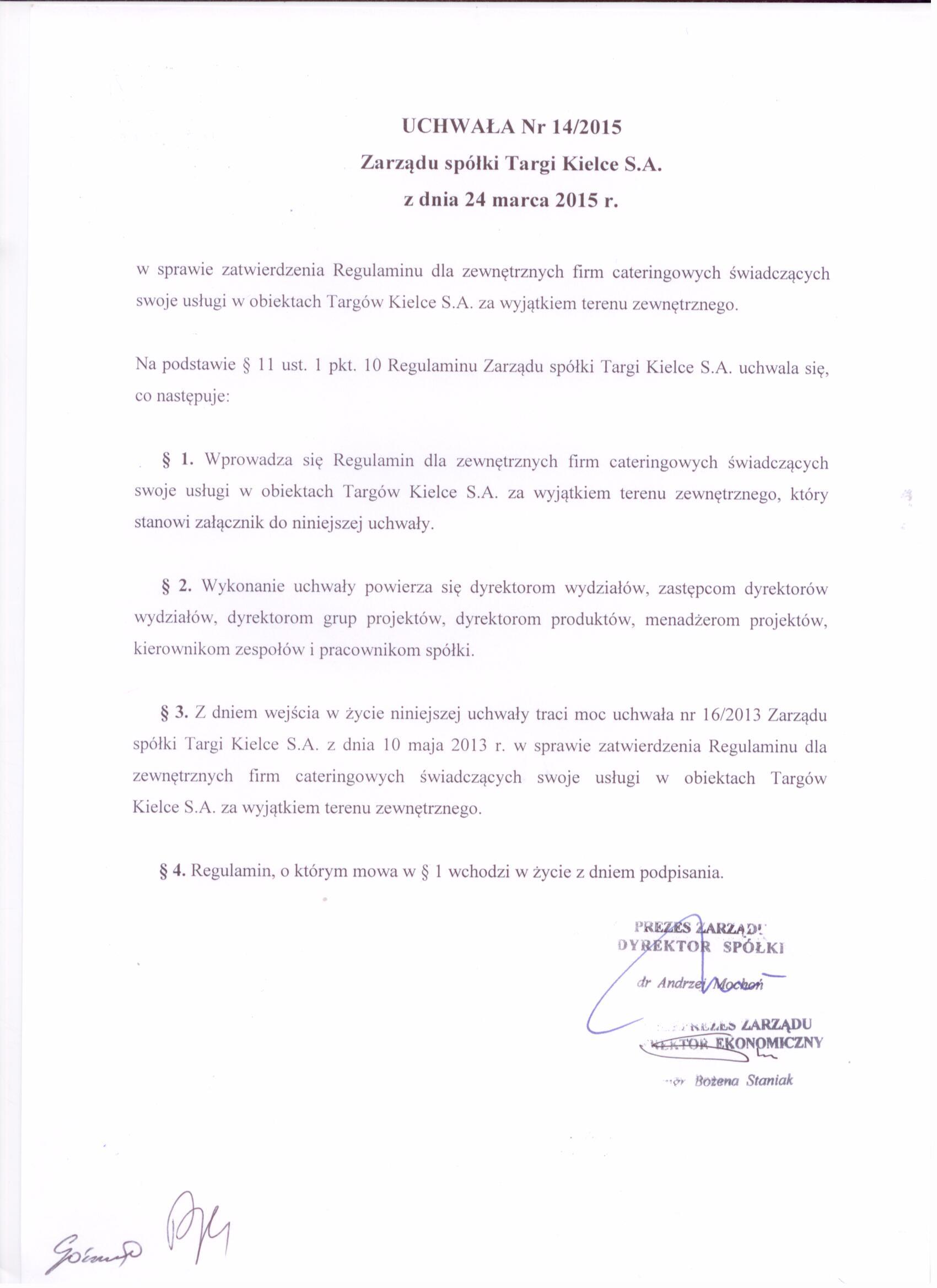 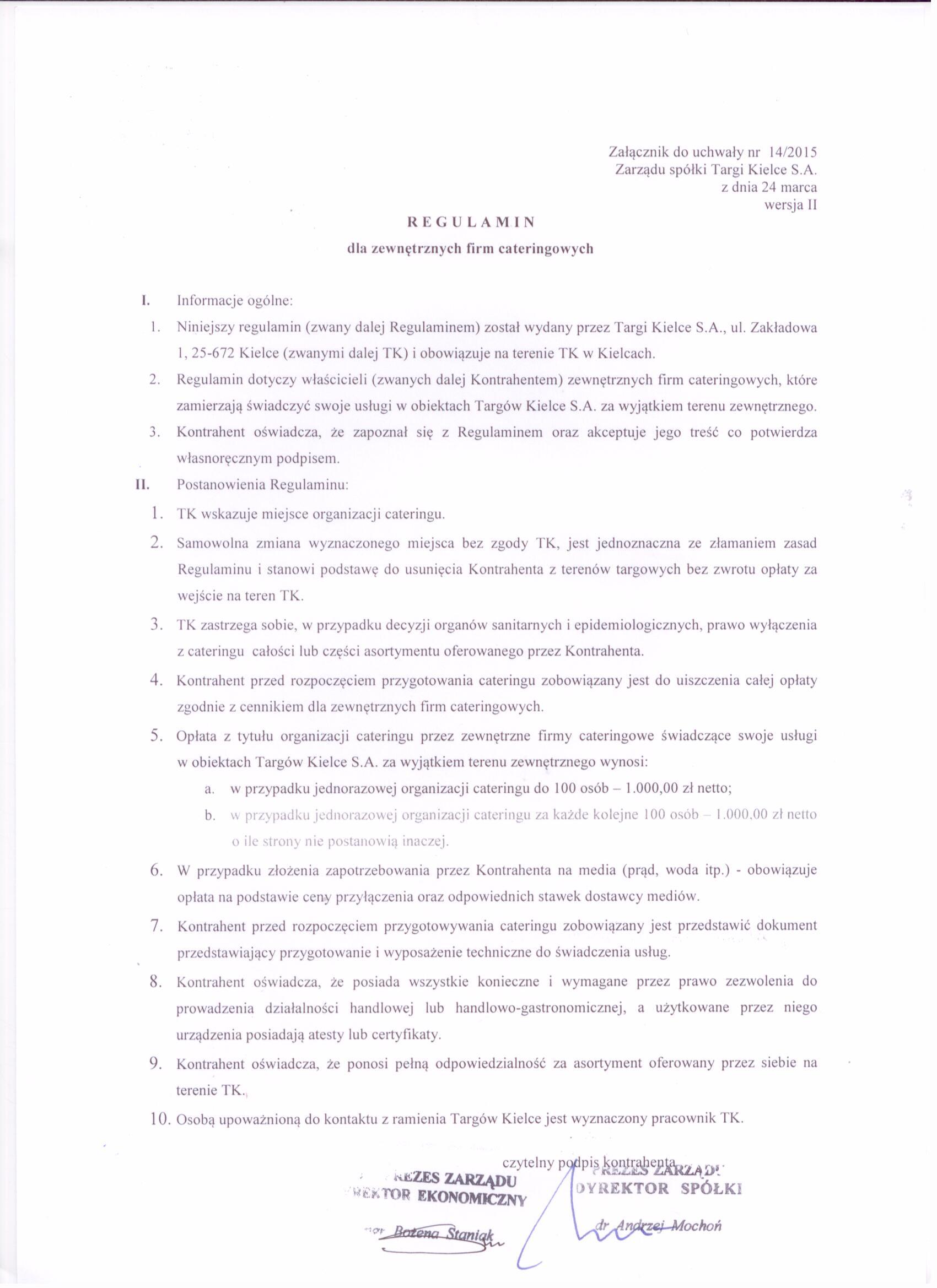 Numer postępowania: 2/PZP-SP/2019Załącznik nr 2 do ZapytaniaZamawiający:Instytut Rozwoju Miast i Regionów, 03-782 Warszawa, ul. Targowa 45, Adres korespondencyjny: 30-015 Kraków, ul. Cieszyńska 2Wykonawca:……………………………………………… …………………………………………………………………..………(pełna nazwa/firma, adres, w zależności od podmiotu: NIP/PESEL, KRS/CEiDG)reprezentowany przez:……………………………………………………………………………………………………………………(imię, nazwisko, stanowisko/podstawa do reprezentacji)Oświadczenie wykonawcy DOTYCZĄCE PRZESŁANEK WYKLUCZENIA Z POSTĘPOWANIANa potrzeby postępowania o udzielenie zamówienia publicznego: usługi cateringowe w trakcie trwania Kongresu w Kielcach w dniach 14–15 listopada 2019 r. numer sprawy: 2/PZP-SP/2019 prowadzonego przez Instytut Rozwoju Miast i Regionów, oświadczam, co następuje:OŚWIADCZENIA DOTYCZĄCE WYKONAWCY:Oświadczam, że nie podlegam wykluczeniu z postępowania na podstawie okoliczności, o których mowa w art. 24 ust 1 pkt 12-23 ustawy Pzp.Oświadczam, że nie jestem powiązany osobowo lub kapitałowo z Zamawiającym. …………….……. (miejscowość), dnia ………….……. r. 				……………………………………(podpis)OŚWIADCZENIE DOTYCZĄCE PODANYCH INFORMACJI:Oświadczam, że wszystkie informacje podane w powyższych oświadczeniach są aktualne 
i zgodne z prawdą oraz zostały przedstawione z pełną świadomością konsekwencji wprowadzenia zamawiającego w błąd przy przedstawianiu informacji.…………….……. (miejscowość), dnia ………….……. r. 				……………………...(podpis)Numer postępowania: 2/PZP-SP/2019Załącznik nr 3 do ZapytaniaWYKAZ USŁUG WYKONAWCYWykaz wykonanych usług – w okresie ostatnich 3 lat przed upływem terminu składania ofert, a jeżeli okres prowadzenia działalności jest krótszy, to w tym okresie, z podaniem dat wykonania usługi, zakresu zamówienia oraz nazw odbiorców zamówienia.WYKAZ MA POTWIERDZAĆ SPEŁNIANIE WARUNKU O KTÓRYM MOWA W PKT. 2.2.1.1. ZAPYTANIA................................... / dnia............................. r.					.......................................................	         Miejscowość / data						      podpis  WykonawcyDo wykazu należy dołączyć dokumenty potwierdzające należyte wykonanie wykazywanych zamówień (referencje, zaświadczenie od Zamawiającego itp.)Numer postępowania: 2/PZP-SP/2019Załącznik nr 4 do ZapytaniaWZÓR UMOWY Zawarta w Krakowie, w dniu ______  r. pomiędzyInstytutem Rozwoju Miast i Regionów, z siedzibą w Warszawie, przy ul. Targowej 45, 03-728 Warszawa, adres do korespondencji:  ul. Cieszyńska 2, 30-015 Kraków, działającym w formie prawnej instytutu badawczego, o numerze NIP: 677-22-01-345, reprezentowanym przez Dyrektora Instytutu dr Wojciecha Jarczewskiego, zwanym dalej Zamawiającyma________________________________, z siedzibą w ________________, wpisaną do ____________  pod numerem _____________________ reprezentowaną przez _________________ zwanym dalej Wykonawcą łącznie zwanymi dalej „Stronami” o następującej treści§ 1Przedmiotem umowy jest zapewnienie obsługi cateringowej w trakcie trwania Kongresu Polityki  Miejskiej w dnia 14-15 listopada 2019 r. w Kielcach oraz zapewnienia lokalu na organizację uroczystej kolacji w pierwszym dniu wydarzenia,  zgodnie ze Szczegółowym Opisem Przedmiotu Zamówienia, stanowiącym załącznik nr 1 do umowy oraz ofertą Wykonawcy z dnia………., stanowiącą załącznik nr 2 do umowy  oraz postanowieniami umowy.Zadanie jest współfinansowane w 85% ze środków Unii Europejskiej, w ramach Funduszu Spójności, Programu Operacyjny Pomoc Techniczna 2014-2020 oraz w 15% z budżetu państwa, w ramach projektów „Obserwatorium Polityki Miejskiej jako podstawa kształtowania zrównoważonej polityki miejskiej w Polsce w oparciu o wiedzę” oraz „Urban Lab jako pilotażowe narzędzie poprawy jakości życia mieszkańców miast zgodne z ideą smart city”. Wykonawca zobowiązuje się i bierze odpowiedzialność za:przygotowanie miejsca przeznaczonego na catering na (gotowość) min. 30 minut przed rozpoczęciem  każdego szkolenia,estetyczny wygląd miejsca przeznaczonego na catering, utrzymanie w czystości (sprzątanie na bieżąco) w czasie trwania szkolenia i po szkoleniu,estetyczny wygląd stołów Wykonawca na 7 dni po podpisaniu umowy przedstawi Zamawiającemu ofertę menu, w której będą wymienione elementy Szczegółowego Opisu Przedmiotu Zamówienia. Zamawiający dokona wyboru i akceptacji zaproponowanego przez Wykonawcę menu lub zgłosi uwagi, w terminie do 3 dni kalendarzowych od dnia ich otrzymania. Zamawiający zastrzega możliwość trzykrotnego zgłaszania uwag do zaproponowanego menu z zastrzeżeniem, iż powtórzenie uwag przez Zamawiającego z powodu ich uprzedniego nieuwzględnienia przez Wykonawcę, nie jest traktowane jako zgłoszenie uwag.Zamawiający poinformuje Wykonawcę o faktycznej liczbie uczestników Kongresu za których będzie płacił wynagrodzenie w terminie do 7 dni przed datą rozpoczęcia Kongresu. Wykonawca zobowiązuje się wykonać usługę z należytą starannością, wymaganą przy tego rodzaju usługach.Wykonawca zobowiązuje się zaoferować uczestnikom Kongresu możliwość skorzystania z usług cateringowych w trakcie jego trwania na warunkach i po cenie nie gorszych niż wynikające z niniejszej umowy, na zasadach określonych w Szczegółowym Opisie Przedmiotu Zamówienia. § 2Zamawiający zobowiązuje się zapłacić wynagrodzenie maksymalnie w kwocie ……………….. zł brutto (słownie: ………………………………………… zł),  za należycie i terminowo zrealizowany przedmiot umowWynagrodzenie, o którym mowa w ust. 1 obejmuje wszystkie należności Wykonawcy związane z wykonywaniem przedmiotuRzeczywista kwota wynagrodzenia Wykonawcy będzie zależała od liczby osób korzystających z posiłków, zgodnie z listą przekazaną przez Zamawiającego, i będzie stanowiła sumę:iloczynu osób korzystających oraz:kosztu zapewnienia całodziennego serwisu kawowego dla jednej osoby jednego dnia; kosztu zapewnienia lunchu w postaci szwedzkiego stołu dla jednej osoby jednego dnia; kosztu zapewnienia uroczystej kolacji w wersji zasiadanej dla jednej osoby, orazkosztu zapewnienia lokalu w centrum Kielc na zasiadaną kolację dla 350 osób.Wynagrodzenie wypłacone będzie Wykonawcy po należytym wykonaniu całości Przedmiotu umowy, na podstawie prawidłowo wystawionej i doręczonej Zamawiającemu faktury VAT, przelewem na następujący rachunek bankowy Wykonawcy: ...................................................................., w terminie 14 dni od daty przyjęcia faktury przez Zamawiającego.Podstawą wystawienia faktury VAT jest protokół odbioru sporządzony przez Zamawiającego i podpisany przez obie Strony. Zamawiający wymaga wystawienia trzech faktur na zrealizowany przedmiot zamówienia zgodnie z poniższym podziałem:Faktura 1 Usługi cateringowe, 1800 przerw kawowych, 300 lunchy, 150 kolacji, która finansowana będzie w ramach projektu: „Obserwatorium Polityki Miejskiej jako podstawa kształtowania zrównoważonej polityki miejskiej w Polsce w oparciu o wiedzę”.Faktura 2 Usługi cateringowe, 120 lunchy, która finansowana będzie w ramach projektu: „Urban Lab jako pilotażowe narzędzie poprawy jakości życia mieszkańców miast zgodne z ideą smart city”.Datą zapłaty będzie dzień obciążenia rachunku Zamawiającego.§ 3                                                                                                                                                             W przypadku odstąpienia przez Wykonawcę od umowy z przyczyn zależnych od Wykonawcy, Wykonawca zapłaci Zamawiającemu karę umowną w wysokości:10% wynagrodzenia wskazanego w § 2 ust. 1 w przypadku odstąpienia w terminie 14 dni lub więcej przed planowanym terminem szkolenia.20% wynagrodzenia wskazanego w § 2 ust. 1 w przypadku odstąpienia w terminie krótszym niż 14 dni przed planowanym terminem szkolenia.W razie nienależytego wykonania całości lub części usługi Wykonawca zapłaci Zamawiającemu karę umowną w wysokości 5% wynagrodzenia wskazanego w § 2 ust. 1.Strony uzgadniają, że w razie naliczenia przez Zamawiającego kar umownych, Zamawiający potrąci z wynagrodzenia kwotę stanowiącą równowartość tych kar, i tak obniżone wynagrodzenie wypłaci Wykonawcy.Zamawiający jest uprawniony do dochodzenia odszkodowania uzupełniającego na zasadach ogólnych. § 4Zamawiający przewiduje możliwość zmiany zapisów umowy w następujących sytuacjach:zmiana terminu realizacji umowy oraz wydłużenia terminu realizacji przedmiotu zamówienia, w przypadku wyrażenia takiej potrzeby przez dotacjodawcę – Ministra Inwestycji i Rozwoju,zmiana dotycząca realizacji dodatkowych usług, nieobjętych zamówieniem podstawowym, o ile stały się niezbędne i zostały spełnione łącznie następujące warunki:zmiana  Wykonawcy  nie  może zostać dokonana z powodów  ekonomicznych  lub technicznych, w szczególności dotyczących zamienności usług, zamówionych w ramach zamówienia podstawowego, zmiana Wykonawcy spowodowałaby istotną niedogodność lub znaczne zwiększenie kosztów dla zamawiającego, wartość każdej kolejnej zmiany nie przekracza 50% wartości zamówienia określonej pierwotnie w umowie, zmiana nie prowadzi do zmiany charakteru umowy i zostały spełnione łącznie następujące warunki:konieczność zmiany umowy spowodowana jest okolicznościami, których zamawiający, działając z należytą starannością, nie mógł przewidzieć, wartość zmiany nie przekracza 50% wartości zamówienia określonej pierwotnie w umowie,zmiana nie prowadzi do zmiany charakteru umowy a łączna wartość zmian jest mniejsza od 10% wartości zamówienia określonej pierwotnie w umowie zmiana osób odpowiedzialnych za kontakty i nadzór nad realizacją przedmiotu umowy.wystąpienie oczywistych pomyłek pisarskich i rachunkowych w treści umowy.§ 5Do współpracy w sprawach związanych z realizacją Umowy upoważnia się:ze strony Zamawiającego:  _________________ze strony Wykonawcy: _______________Zmiana osób, o których mowa w ust. 1 następuje poprzez pisemne powiadomienie drugiej Strony i nie stanowi zmiany treści Umowy.§ 6W sprawach nieuregulowanych niniejszą Umową mają zastosowanie odpowiednie przepisy Kodeksu cywilnego oraz ustawy Prawo zamówień publicznych. Wszystkie zmiany oraz aneksy do Umowy muszą być dokonane przez obie strony w formie pisemnej pod rygorem nieważności i są dopuszczalne tylko w granicach dopuszczalnych przez ustawę Prawo zamówień publicznych. Zamawiający dopuszcza zmianę umowy na skutek zmian cen wynikających ze zmiany przepisów lub wprowadzonych drogą decyzji właściwych organów administracji państwowej, w tym zmiany stawki VAT.§ 7Wszelkie sprawy sporne wynikające z realizacji niniejszej Umowy będą poddane pod rozstrzygnięcie sądu właściwego ze względu na siedzibę Zamawiającego. Umowa została sporządzona w dwóch jednobrzmiących egzemplarzach.Integralną część Umowy stanowią Załącznik nr 1 i Załącznik nr 2.Umowa wchodzi w życie z dniem zawarcia. Załącznik nr 1 – Szczegółowy opis przedmiotu zamówieniaZałącznik nr 2 – Formularz ofertowy         ………………………………..			          ……………………..………………….        WYKONAWCA 			  		ZAMAWIAJĄCY Numer postępowania: 2/PZP-SP/2019Załącznik nr 5 do Zapytania	Nazwa Wykonawcy..................................................................................................................	NIP Wykonawcy.......................................................................................................................	Adres Wykonawcy....................................................................................................................	Kod pocztowy, miejscowość .................................................................................................	Województwo...........................................................................................................................	Tel. / Fax: .................................................................................................................................			e-mail:.........................................................................................................................................FORMULARZ OFERTOWYW odpowiedzi na Państwa Zapytanie ofertowe w postępowaniu na usługi cateringowe w trakcie trwania Kongresu w Kielcach w dniach 14–15 listopada 2019 r. składamy ofertę, zgodnie z poniższymi warunkami.Deklarujemy realizację zamówienia na warunkach określonych w Zapytaniu za cenę:Deklarujemy związanie ofertą przez okres 30 dni.Integralną część złożonej oferty stanowią następujące dokumenty: ………………………………………Oświadczam, że wypełniłem obowiązki informacyjne z zakresu przetwarzania danych osobowych wobec osób fizycznych, od których dane osobowe bezpośrednio lub pośrednio pozyskałem w celu ubiegania się o udzielenie zamówienia publicznego w niniejszym postępowaniu (o ile dotyczy). Oświadczam, że cena usług cateringowych dla pozostałych uczestników Kongresu Polityki Miejskiej nie będzie wyższa niż cena wynikająca z tabeli powyżej. Osobą upoważnioną do kontaktów z zamawiającym jest: ………………………….. tel.: …………………mail: ………………......................................................................Podpis wykonawcyLp.Okres realizacji zamówienia(data wykonania: rozpoczęcia 
i zakończenia).Przedmiot i zakres zamówieniaNazwa i adres podmiotu (odbiorcy), na rzecz którego zamówienie zostało wykonane.1.2.3.4.5.6.Lp.Specyfikacja przedmiotu zamówieniaCena netto na 1 uczestnika(w zł)LiczbaCena netto(w zł)(C x D)Cena netto(w zł)(C x D)Cena netto(w zł)(C x D)Podatek VAT(w zł)Cena brutto(w zł)(E+ F)ABCDEEEFG1Całodzienny serwis kawowy (900 osób x 2 dni)18002Lunch w postaci szwedzkiego stołu (210 osób 14.11. i 210 osób 15.11)4203Uroczysta kolacja1504.Zapewnienie lokalu w centrum Kielc na zasiadaną kolację dla 350 osób1OGÓŁEM (poz. 1-4): OGÓŁEM (poz. 1-4): OGÓŁEM (poz. 1-4): OGÓŁEM (poz. 1-4): OGÓŁEM (poz. 1-4): 